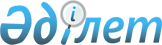 Об изменении границ города АлматыУказ Президента Республики Казахстан от 29 апреля 1998 г. N 3929

      В соответствии со статьей 9 Закона Республики Казахстан Z934200_ "Об административно-территориальном устройстве Республики Казахстан" и на основе представления Правительства Республики Казахстан с учетом предложений представительных и исполнительных органов Алматы и Алматинской области ПОСТАНОВЛЯЮ: 

      1. Изменить границы города Алматы, включив в его черту земли площадью 4673 га согласно приложению. 

      2. Настоящий Указ вступает в силу со дня опубликования. 

 

     Президент     Республики Казахстан

                                            Приложение                                  к Указу Президента Республики                                             Казахстан                                   от 29 апреля 1998 г. N 3929                                               I 



 

                    ЭКСПЛИКАЦИЯ ЗЕМЕЛЬНЫХ УЧАСТКОВ,                          ВКЛЮЧЕННЫХ В ЧЕРТУ                           ГОРОДА АЛМАТЫ--------------------------------------------------------------------  !Наименование      !общая!пашня!многол!пастби!прочие!примечание  !землепользователей!пло- !     !насажд!ща    !земли !  !                  !щадь,!     !      !      !всего !                                          !земли  !                  !га   !     !      !      !      !--------------------------------------------------------------------1 !        2         !  3  !  4  !  5   !  6   !  7   !     8--------------------------------------------------------------------                          ТАЛГАРСКИЙ РАЙОН1 Индивидуальное  жилищное строительство  комитета по  архитектуре и  строительству        1,0                       1,0   территория                                                       застройки2 Индивидуальное  жилищное  строительство                                        территория  Аппарата Акима                                       застройки  Талгарского района   5,8                       5,8   на площади                                                       - 0,8 га3 Индивидуальное  жилищное  строительство  Акционерного  общества Айсель-  Казахстан            3,0                       3,0   территория                                                       застройки4 Индивидуальное  жилищное  строительство  Аппарата Акима       5,0                       5,0   территория  Талгарского района                                   застройки5 Индивидуальное  жилищное  строительство                                        территория  Алматинской                                          застройки  городской            1,8                       1,8   на площади  администрации                                        1,0 га6 Индивидуальное                                       территория  жилищное                                             застройки  строительство        3,5                       3,5   на площади  Компании "ЮСКО"                                      0,5 га7 Строительство  гольф-клуба          2,5                       2,5   территория  "Даск КО ЛТД"                                        застройки8 Индивидуальное                                       территория  жилищное                                             застройки  строительство        2,1                       2,1   на площади  ТОО "Латон"                                          1,0 га9 Крестьянское  хозяйство            4,0         4,0            -  Червякова10 Коллективное   садоводство   ПК "Горный Гигант"  51,5                      51,511 Алматинский   трест   "Торгплодоовощ"     1,0                       1,012 Крестьянское   хозяйство   "Жанат-Ауылы"   Жаубасова Ж.        30,0        11,0   2,0    17,013 Под жилищное   строительство                                       территория   Комитету по                                         застройки   управлению                                          на площади   земельными          4,5                        4,5  0,5 га   ресурсами14 Госземзапас на   территории ПК   "Горный Гигант"     254,3  4,5  185,4  11,0   53,415 Земли запаса                                        территория   Талгарского         17,0                      17,0  застройки   района                                              3,8 га16 Коллективные   сады   сельскохозяй-   ственного   института           15,0        12,7          2,317 Коллективные   сады   Министерства   Автодорог           6,0          5,0          1,018 Коллективные   сады спецшколы   N 7                 1,0          0,8          0,219 Коллективные   сады   Казпромвентиляции   5,0          4,2          0,820 Коллективные   сады Министерства   монтажных и   строительных   работ               3,5          3,0          0,521 Коллективные   сады Треста   Казхиммонтаж        12,0         10,2         1,822 Крестьянское   хозяйство   Жолдыбаева А.       11,0         2,0   6,0    3,023 Крестьянское   хозяйство   Жолдыбаева Р.       6,0   1,5                 4,524 Крестьянское   хозяйство   Есембаева С.        6,0   1,5                 4,525 Крестьянское   хозяйство   Бердыбаева С.Б.     10,0  5,0   4,0           1,026 Подсобное   хозяйство   "Курдастар"        35,0   5,0   15,0   10,0   5,027 Индивидуальное   жилищное   строительство   АО ПМК-602   "Даулет-Холдинг    10,8                       10,8  территория   Компании"                                           застройки28 Индивидуальное   жилищное   строительство       3,5                       3,5   территория   Фирма "Атлант"                                      застройки29 Индивидуальное      18,0                      18,0  территория   жилищное                                            застройки   строительство                                       на площади   совхоза                                             7,5 га   "Горный Гигант"30 Индивидуальное      2,1                       2,1   территория   жилищное                                            застройки   строительство                                       на площади   совхоза                                             1,0 га   "Горный Гигант"31 Индивидуальное      8,2                       8,2   территория   жилищное                                            застройки   строительство                                       на площади   фирмы                                               5,7 га   "Кайсар"32 Индивидуальное      2,6                       2,6   территория   жилищное                                            застройки   строительство                                       на площади   Алматинского                                        1,8 га   горисполкома33 Индивидуальное      3,0                       3,0   территория   жилищное                                            застройки   строительство                                       на площади   Казахского                                          2,2 га   Государственного   Университета34 Индивидуальное      3,0                       3,0   территория   жилищное                                            застройки   строительство                                       на площади   Союза                                               2,1 га   архитекторов   Казахстана35 Областное           4,0                       4,0   территория   управление                                          застройки   мелиорации и                                        на площади   водного                                             2,8 га   хозяйства36 Земли запаса        110,4  0,6  18,5   2,4    88,9   Талгарского   района37 TNS-PLUS            2,0     -     -     -     2,0   площадь                                                       застройки                                                         на 0,8 га38 ТОО "НУК"           0,1                       0,1   площадь                                                       застройки                                                        на 0,1 га39 АСПМК N 416         0,7                       0,7   площадь                                                       застройки                                                         на 0,7 га40 ТОО "Орика"         0,8                       0,8   площадь                                                       застройки                                                        на 0,4 га41 Алматинский         0,4                       0,4   площадь   горсовет                                            застройки   водителей                                           на 0,3 га               Крестьянские   хозяйства:42 БАК-1               0,7   -     0,7    -      -   Утеулина Б.М.43 БАК-2               0,7   -     0,7    -      -   Кыдырбек-улы А.Б.44 БАК-3               0,7   -     0,7    -      -   Тастаева Е.М.45 БАК-4               0,5   -     0,5    -      -   Ивановой Л.Н.46 ТОО "Фортуна"       0,4   -     -      -      0,4   площадь                                                       застройки                                                         на 0,3 га47  с.Коктобе          88,0                      88,0  площадь                                                       застройки                                                        на 88,0 га48  СХПК "Горный       30,0  -     8,0    -      22,0  площадь     Гигант"                                            застройки                                                        на 8,0 га            49 Талгарская          8,0   -     -      -      8,0   площадь   райгорадминистрация                                 застройки                                                       - 2,4 га50 Алматинская         6,0                       6,0   площадь   обладминистрация                                    застройки                                                       - 2,0 га51 Алматинская         40,0                      40,0  площадь   горадминистрация                                    застройки                                                       - 36,0 га52 ТОО "Туранагро"     1,2                       1,2   площадь                                                       застройки                                                       - 1,2 га53 МЧП "Аристан"       0,2                       0,2     -54 АПК "Луч Востока"   51,6  15,0  10,8   23,8   2,0   площадь                                                       застройки                                                       - 30,2 га55 Алматинский         312,0                     312,0 в т.ч. 11,0   Аэропорт                                            га ферма под   Казахского                                          снос   управления   гражданской   авиации56 Республиканский                                     5,2 га под   спортивно-                                          постройками   технический клуб                                    4,3 га под   по автомото и                                       водой   радиоспорту ЦК   ДОСААФ Республики   9,5                       9,5   Казахстан57 Республиканская     2,0                       2,0      -   школа высшего   спортивного   мастерства58 Алматинский         2,7                       2,7   под   аэропорт под                                        постройками   индивидуальное                                      - 0,3 га   жилищное   строительство59 Управление          20,3                      20,3  под   Алматинской                                         постройками   железной дороги                                     - 2,0 га   Талгарской   райгорадминистрации60 Казаэронавигация    0,9                       0,9   застроено                                                       - 0,9 га61 ПК им.Кунаева       164,6 120,0       15,0    29,662 Оздоровительный     2,5                       2,5   лагерь ПК "Горный   Гигант"63 Дом творчества      6,0                       6,0   пластических   искусств64 Коллективные        0,1                0,1    -   сады   Гидрометслужбы65 Гидропост           0,4                       0,466 Земли запаса        171,9  -    85,4   30,2   56,3  в т.ч.   Талгарского                                         застроено   района                                              с.Бутаковка                                                       - 27,5 га67 Горноспортивная     8,9                       8,9   застроено   база Чимбулак68 Управление          1,0                       1,0   застроено   гидрометслужбы   под строительство   снеголавинной   станции69 Союз архитекторов   0,4                       0,4   застроено   Казахстана70 Служба охраны       0,6                       0,6   застроено   Президента РК   под строительство   спецкоттеджей71 Производственно-    0,5                       0,5   застроено   коммерческое   объединение   "Восток"   Национального   олимпийского   комитета   Казахстана72 Алматинский         7,2                       7,2   застроено   областной Совет   по туризму для   размещения   турбазы   "Горельник"73 Гидропост           0,5                       0,5   застроено   "Сарысай"74 Станция             1,0                       1,0   застроено   "Казглавселезащиты"75 Иле-Алатауский      57,9                      57,9  застроено   национальный   природный парк   Всего по району   1666,0  153,1 382,6  100,5  1029,8                           ИЛИЙСКИЙ РАЙОН1 Алматинское          3,0                       3,0  Производственное  объединение  "Селхозэнерго"2 Эксплуатационный     1,5                       1,5  центр "Алматы"  ЗАО "Интергаз  Центральная Азия"3 ТОО "Акку-ЛТД"       8,3                       8,34 ПК "Казахстан"       87,0  56,0         15,0   16,05 Алматинское          4,0                       4,0  отделение  железной дороги6 Алматинское          1,3                       1,3  казенное  предприятие  автодорог  "Алматыавтодор"7 с.Карасу             202,0                     202,0 освоено                                                       - 110 га8 Крестьянское         0,8   0,8  хозяйство  Шеременовой Л.Н.9 Крестьянское         30,0  30,0  хозяйство  Джувашева М.10 АПК "Кызыл-Айдар"   107,1 52,0        10,1    45,0   Всего по району     445,0 138,8       25,1    281,1                           КАСКЕЛЕНСКИЙ РАЙОН1 Холдинговая          15,0                      15,0  застроено  компания РЕИЗ                                        10,0 га2 Автотехобслуживание  2,0                       2,0   застроено                                                       2,0 га3 Алматинское          2,0                       2,0   застроено  трамвайно-                                           2,0 га  троллейбусное  управление4 Управление           2,0                       2,0   застроено  горводопровода                                       2,0 га5 Алматинское          3,1                       3,1   застроено  медучилище                                           3,1 га6 Автодорога           9,0                       9,0   застроено                                                       9,0 га7 Пионерлагер          8,6                       8,6   застроено  "Геофизик"                                           8,6 га8 Кооператив           1,5                       1,5  "Спорт"9 Кладбище             3,6                       3,610 Алматинское         4,9                       4,9   застроено   предприятие                                         4,9 га   электросетей11 Илийская            19,0                      19,0  застроено   геофизическая                                       19,0 га   Экспедиция12 Фирма "Ак-Биик"     5,8                       5,8   застроено                                                       3,0 га13 Коммерческий        2,3                       2,3   центр ТасМо14 пос.Калкаман        110,0                     110,0  застроено                                                        110,0 га15 ГПЗ Каменский       572   308,0  95,0         169,216 АО "Дом отдыха      12,5                      12,5  Посторен.   "Каргалы"                                           землепользова-                                                       тели:                                                       1. ЧП                                                       Сарсулдаев                                                       - 0,1 га                                                       2. Жилье                                                       АО "Каргалы"                                                       - 1,7 га                                                       3. АО                                                       "Профком-                                                       плектстрой"                                                       - 0,5 га                                                       4. Фирма                                                       "Гарант" -                                                       0,5 га                                                       5. ЧП                                                       Унаспеков С.                                                       - 0,5 га                                                       6. ЧП                                                       Абилдаева Р.                                                       - 0,87 га17 АО "Казахстан       5,5                       5,5   Жолдары"   (санаторий   "Каргалинский")18 Компания            0,9                       0,9   "Ханхва Дастар"19 Коллективные        44,1                      44,1   сады "Дорожник"20 ГосНацбанк РК       10,0                      10,0  застроено                                                       8,0 га21 Фирма "Акжол"       2,0                       2,022 "Агроимпекс" ГМБХ   1,0                       1,023 Рынок "Акикат"      0,5                       0,524 МЧП "Роз-Сер"       0,3                       0,325 ЧП Сыдыкова Ж.И.    0,3                       0,326 Кооператив "К"      5,5                       5,527 Крестьянское        2,5   1,5   -     1,0     -   хозяйство   Охотникова Н.П.28 МП "Коктем"         2,0                       2,029 ООО "Контур"        1,8                       1,830 МП "Ускорение"      4,7                       4,731 Союз чабанов        3,0                       3,032 АО "Прогресс-Шико"  3,0                       3,034 с.Акбулак           69,8                      69,835 ГПС "Аксай        1631,6  1287,0       55,0   289,6   Всего по району   2562,0  1596,5 95,0  56,0   814,5   Всего земель,   включенных в      4673,0  1888,4 477,6 181,6  2125,4   черту г.Алматы
					© 2012. РГП на ПХВ «Институт законодательства и правовой информации Республики Казахстан» Министерства юстиции Республики Казахстан
				